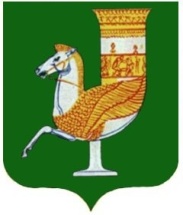 Р А С П О Р Я Ж Е Н И Е     АДМИНИСТРАЦИИ   МУНИЦИПАЛЬНОГО  ОБРАЗОВАНИЯ «КРАСНОГВАРДЕЙСКИЙ  РАЙОН»От  30.04.2020 г. №  89-р с. КрасногвардейскоеО предоставлении работникам администрации МО «Красногвардейский район» нерабочих дней с сохранением за работниками заработной платыВо исполнение Указа Президента Российской Федерации от 28.04.2020 года  № 294 «О продлении действия мер по обеспечению санитарно-эпидемиологического благополучия населения на территории Российской Федерации в связи с распространением новой коронавирусной инфекции (COVID-2019)» и распоряжения администрации МО «Красногвардейский район» от 30.04.2020 года № 88-р «Об объявлении нерабочих дней», руководствуясь Уставом МО «Красногвардейский район»1. Предоставить работникам администрации МО «Красногвардейский район», имеющим малолетних детей, предоставивших письменные заявления, нерабочие дни с сохранением за работниками заработной платы с 6 мая 2020 года по 8 мая 2020 года включительно:- ведущему специалисту по опеке и попечительству в отношении отдельных категорий совершеннолетних лиц администрации МО «Красногвардейский район» Завалишиной С.Н;- главному специалисту отдела по делам архивов администрации МО «Красногвардейский район» Наливайко Е.А.;- начальнику правового отдела администрации МО «Красногвардейский район» Агарковой Ю.А.;- главному специалисту отдела земельно-имущественных отношений администрации МО «Красногвардейский район» Татаровой Д.Д.;- главному специалисту - ответственному секретарю комиссии по делам несовершеннолетних и защите их прав администрации МО «Красногвардейский район» Поповой М.В.;- заведующей копировальным бюро администрации МО «Красногвардейский район»  Тухтаровой З.А.;- главному специалисту управления образования администрации МО «Красногвардейский район»  Каргашиной О.В.;- главному специалисту отдела земельно-имущественных отношений администрации МО «Красногвардейский район» Ксениди А.А.2. Контроль за исполнением данного распоряжения возложить на управляющего делами администрации района – начальника общего отдела                  (Катбамбетов А.А.).3. Настоящее распоряжение вступает в силу с момента его подписания.  		Глава МО «Красногвардейский   район»				                     А.Т.Османов    